ПРОВЕРКА В ОТНОШЕНИИ ООО «УК «Городок»Госжилинспекцией проведена проверка в отношении                                 ООО «УК «Городок» по обращению жителей, проживающих по адресу:                         г. Липецк, ул. П. Смородина, д.5а, по вопросу восстановления плиточного покрытия.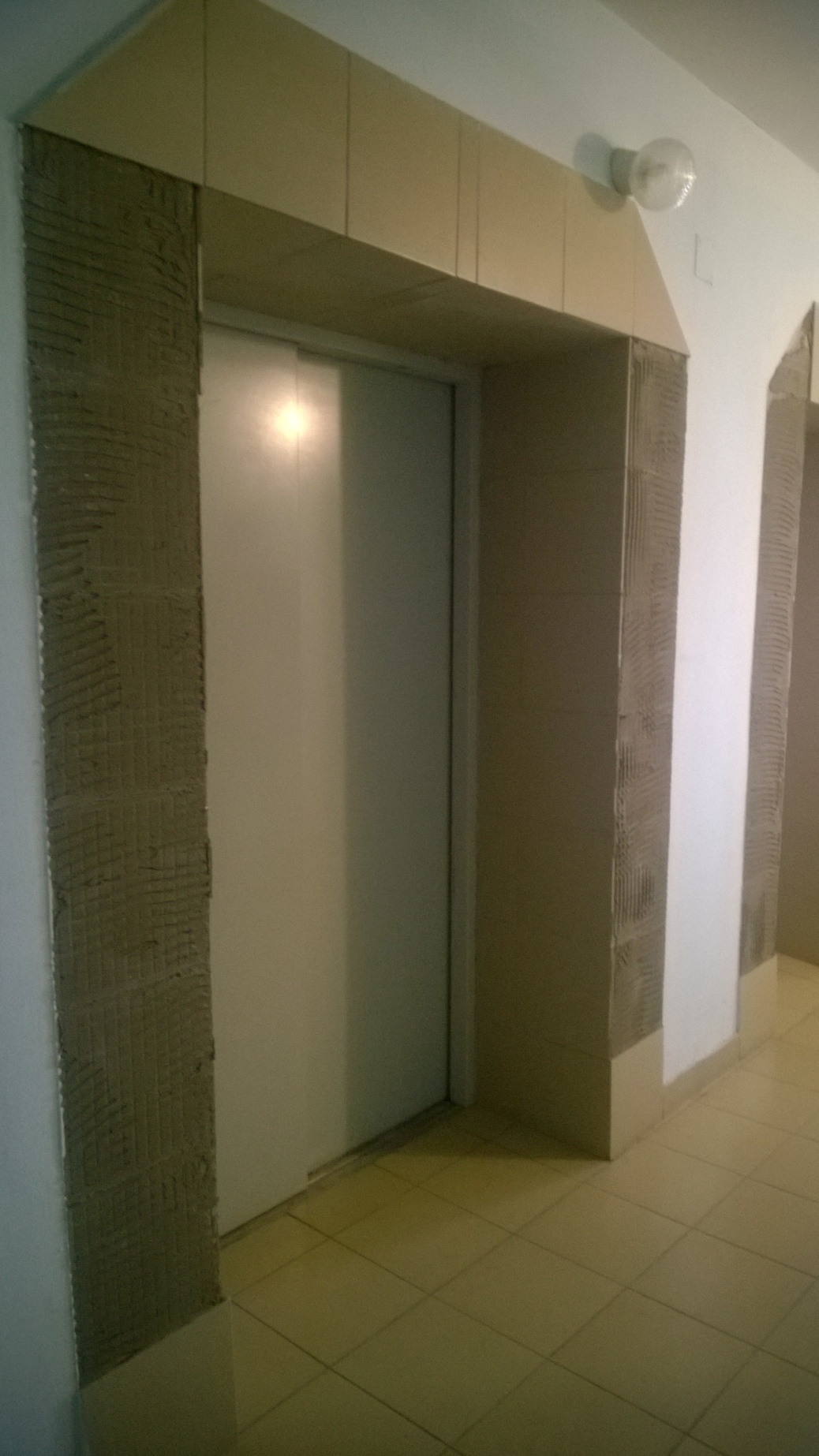 Во исполнение предписания, выданного Госжилинспекцией, управляющей организацией были проведены работы по восстановлению плиточного покрытия.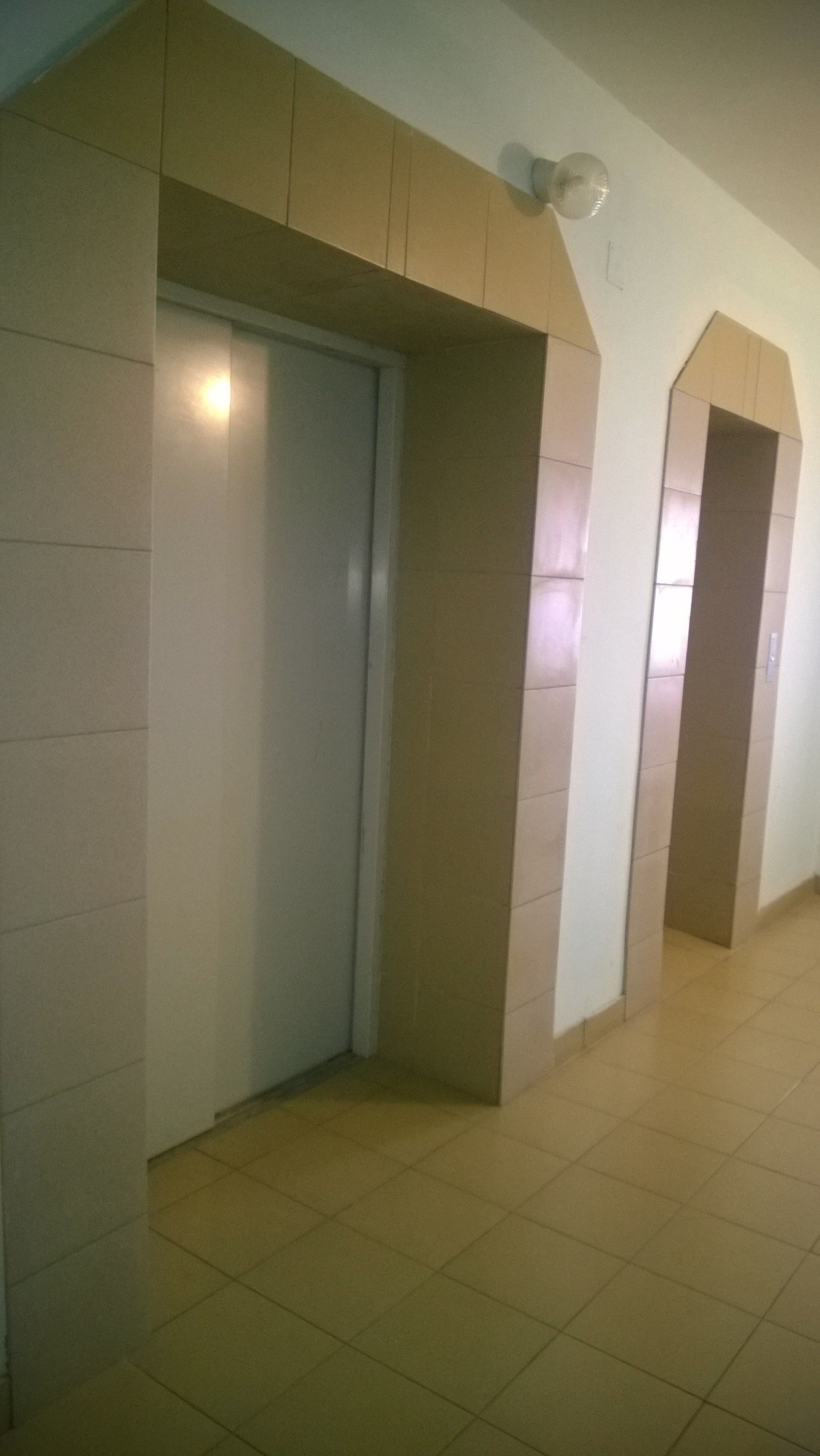 